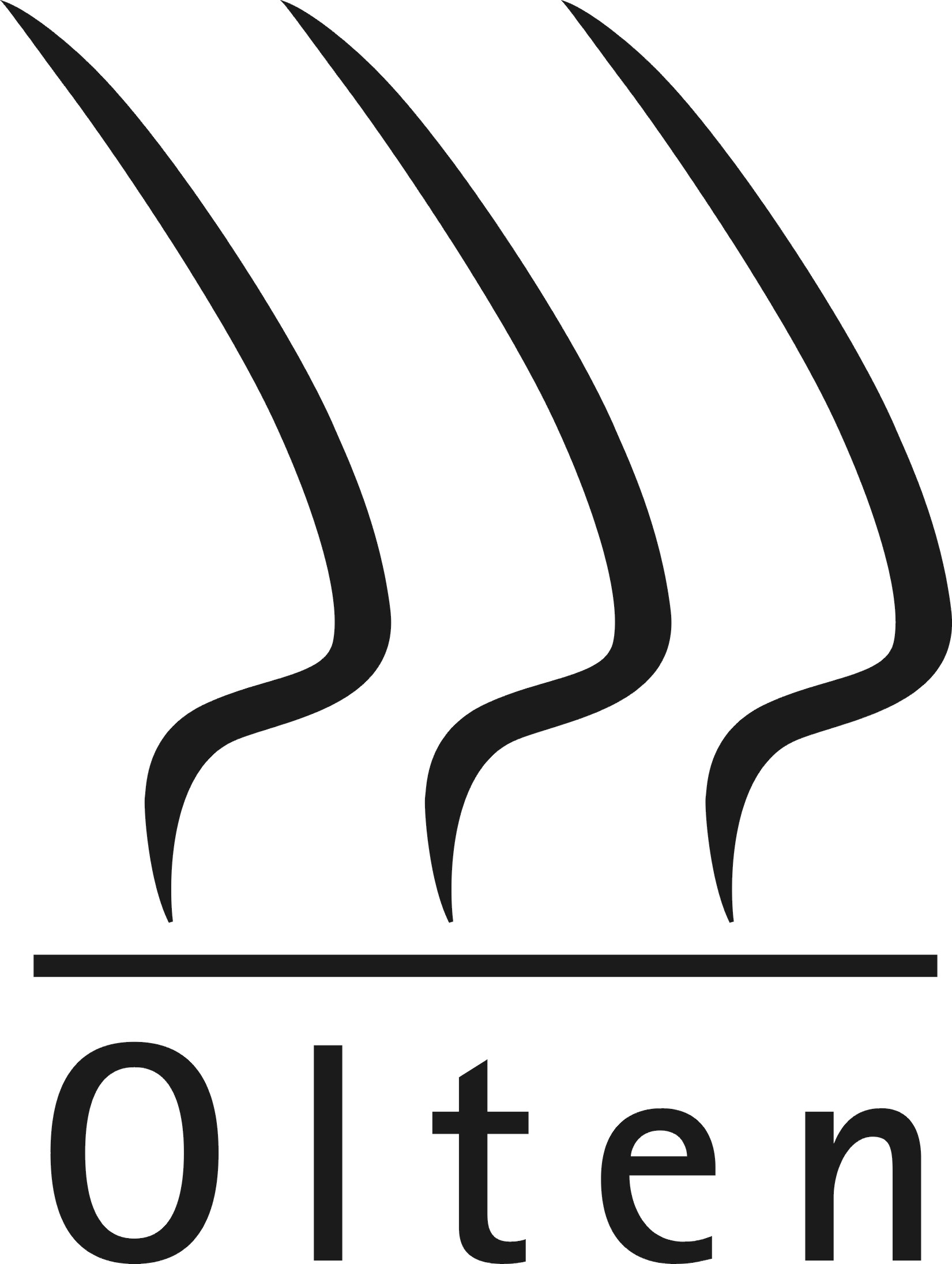 	Bauvorhaben	     			Kontroll-Nr. 			Strasse / Nr.	     	Eingang			Grundbuch Nr.	     		Bauherrschaft 	Datum, UnterschriftName, Vorname	     	Adresse	     	PLZ, Ort	     	Tel., E-Mail	     		     			Grundeigentümer/in 	Datum, UnterschriftName, Vorname	     	Adresse	     	PLZ, Ort	     	Tel., E-Mail	     		     			Projektverfasser/in 	Datum, UnterschriftName, Vorname	     	Adresse	     	PLZ, Ort	     	Tel., E-Mail	     		     		Nutzungen	Wohnungen	     		Sitzplätze (Restaurant usw.)	     		Arbeitsplätze	     		Hotelbetten		     		Büroflächen	     		Garagen		     		Verkaufsflächen	     		Abstellplätze oberirdisch	     		Lagerflächen	     		Abstellplätze unterirdisch	     	Bau-	Bedachung	     		Umfassungswände		     	konstruktion	Decken	     		Heizung		     	Bauzone	Zone	     		Ausnützungsziffer	     	     		Grundstückfläche	     		Grünflächenziffer		     			Bau-	 ja, ab      			nein, weil   keine äusseren Änderungen /  nicht möglich, da       		gespannBaukosten (BKP2)	Total	laufendes Jahr	nächstes Jahr	spätere Jahre		in CHF			     	     	     		     Baupublikation									Einsprachefrist vom			bis							Wird durch die Direktion Bau ausgefülltBeilagen	Baugesuchs-Formular 		(     	-fach)	Katasterkopie 		(     	-fach)	Projektpläne 		(     	-fach)	Umgebungsplan 		(     	-fach)	Kanalisation / Werkleitungen 	(     	-fach)	Kanalfernsehaufnahmen 	(     	-fach)	Versickerungsgesuch	 	(     	-fach)	Grundbuchauszug (Original)		Vereinbarung(en) / schriftliche Zustimmung(en)		Grünflächenzifferberechnung (nachvollziehbar mit Schema)	Ausnützungsziffer AZ (nachvollziehbar mit Schema)	Kubische Berechnung (nachvollziehbar mit Schema)	Statischer Nachweis / Bestätigung	Baustellen-EntsorgungskonzeptZusätzlichen Beilagen	Gesuch um eine Brandschutzbewilligung (SGV)	Gesuch um eine Bewilligung Wärmetechnische Anlagen (SGV)	Plangenehmigung / Planbegutachtung des Arbeitsinspektorates (SGV)	Energienachweis Wärmedämmung	Energienachweis Lüftungstechnische Anlagen	Energienachweis	Lärmschutzgutachten	ModellVertreter BauherrschaftUnterschreibt der/die Vertreter/in, ist eine schriftliche Vollmacht des Gesuchstellers bzw. der Gesuchstellerin einzureichen.Anforderungen an das Baugesuch gemäss Kantonaler Bauverordnung (KBV)			Inhalt des Baugesuches						Das Baugesuch ist dreifach (Zusatzdossier gemäss separaten Formularen wie z.B. SGV) einzureichen und hat genaue Angaben zu enthalten über: (je nach Bauvorhaben)	Baubeschrieb (Stichwortartig)b)	Falls vorhanden, bitte Kontaktdaten von Bauleiter/in und oder Ingenieur/in angeben.c)	Eigentumsverhältnisse: Eigentumsnachweis durch Grundbuchauszug, Baurechtsvertrag oder schriftliche Zustimmung 	des Grundeigentümers, nicht älter als 2 Jahre; (Original und Kopien)d)	Zufahrtsverhältnisse: Ausweis über ein genügendes Zufahrtsrecht (Dienstbarkeitsvertrag), sofern das zu überbauende 	Grundstück nicht an einer öffentlichen Strasse liegt. Soweit erforderlich: Ausweis über Wendemöglichkeit auf eigenem 	Grund und Boden bei Bauten längs Kantonsstrassen und wichtigen Gemeindestrassen;e)	Parkierungsmöglichkeiten auf privatem Grund und Boden;f)	Trinkwasserbeschaffung: Ausweis über ein Trinkwasserbezugsrecht, sofern nicht der Anschluss an die öffentliche 	Trinkwasserversorgungsanlage vorgesehen und möglich ist;g)	Abwasserbeseitigung: Fortleitung und allfällige Behandlung des Abwassers;	h)	Luftschutzräume: Einbau von Schutzräumen;i)	gewerbliche und industrielle Bauten: Genauer Beschrieb des vorgesehenen Betriebes, Angaben über nachteilige Ein-	wirkungen auf die Umgebung, Ausweis über Massnahmen gegen übermässige Einwirkungen, Angaben über die vor-	gesehene Vorbehandlung des Abwassers, soweit dies nötig ist;j)	Allgemeine Berechnungen über Ausnützungs-, Überbauungs- und Grünflächenziffer, Parkplätze, WC-Anlagen etc.;k)	Mehrfamilienhäuser und Wohnsiedlungen zusätzlich: Angaben über die Anlage von Spielplätzen und Aufenthaltsräu-		men für Kinder;l)	Angaben über die Umgebungsgestaltung;m)	Energietechnischer Massnahmennachweis bei Gebäuden (Energienachweis)					n)	Nachweis über das behindertengerechte Bauen.  					o)	Lärmnachweis							p)	Falls ein Antrag auf ein Ausnahmegesuch / Begehren besteht, muss auf einem separaten Dokument die Ausnahme		von Art. Nr. (KBV/Baureglement) in Anwendung von Art. Nr. (KBV/Baureglement) schriftlich begründet werden.	q)	SGV / Wohnungsliste (Angaben über Wohnungsnummer, Stockwerk, Lage auf dem Stockwerk, Anzahl Zimmer und		Wohnungsfläche schriftlich auf einem separaten Dokument)				Die Direktion Bau kann auf Kosten der Bauherrschaft zusätzliche Unterlagen verlangen, wie: Statischen Nachweis, Ausführungs- und Detailpläne, Studien über die Beschattung nachbarlicher Liegenschaften, Modelle, Fotomontagen, Aufschluss über die Kehrrichtbeseitigung, Feuersicherheit, Bodenuntersuchungen, Angaben über die Heizungsanlagen und über Einbau und minimale Leistungsfähigkeit von Personen- und Warenliften, Nachweis über erleichterte Zugänglichkeit und Benutzbarkeit für Gehbehinderte, Ausweis über die Finanzierung bei grösseren Bauvorhaben.Unvollständige Baugesuche und mangelhafte Planbeilagen werden zur Überarbeitung zurückgegeben.	Planbeilagen							Soweit es zum Verständnis des Bauvorhabens nötig ist, sind mit dem Baugesuch folgende Pläne dreifach einzureichen:a)	Neubauten, Anbauten, Aufbauten und Umbauten:						- amtlich nachgeführte Kopie des Grundbuchplanes mit folgenden Angaben: Situation des Bauplatzes und der 		  angrenzenden Liegenschaften, Grenz- und Gebäudeabstände, Zufahrt, Strassen und Baulinien nach rechtskräftigem	  Nutzungsplan, bestehende Leitungen, Trinkwasserleitung, Fortleitung und Behandlung des Abwassers;		- sämtliche Grundrisse, Fassaden und Schnitte im Massstab 1:100 oder 1:50 mit eingetragenen Massen und Angaben 	  der Zweckbestimmung der Räume;						- Schnitte durch das gewachsene und das gestaltete Terrain über das ganze Grundstück, mit Anschnitt der Nachbar-	  grundstücke und der öffentlichen Strassen sowie mit den Höhenkoten der Geschosse und des Terrains, bezogen 		  auf einen versicherten Fixpunkt mit Meereshöhe;						- Plan der Freiflächengestaltung mit folgenden Angaben: Wegführung, Parkplätze, Grünflächen, Spielplätze.		- Kanalisationspläne mit den erforderlichen Angaben (Dimensionierung, Gefälle usw.) für die Ableitung des Abwas-		  sers von sämtlichen Bauten und baulichen Anlagen (Gebäude, Strassen, Wege, Plätze usw.) bis zum Anschluss an	  die öffentliche Kanalisation.						b)	Andere Bauten und Anlagen:				- amtlich nachgeführte Kopie des Grundbuchplanes, zusätzliche Pläne im Massstab 1:100 oder 1:50. Vorbehalten  bleiben die Vorschriften der eidgenössischen und übrigen kantonalen Gesetzgebung.Die Direktion Bau kann verlangen, dass die Planunterlagen ergänzt oder vervollständigt werden. Sämtliche Pläne sind im Normalformat A4 zu falten, vom/von der verantwortlichen Projektverfasser/in und von der Bauherrschaft zu datieren und zu unterzeichnen. Bei Mitarbeit eines Ingenieurs sind die von ihm eingereichten Unterlagen auch von diesem zu unterzeichnen. 		 	 	 	 	 Baugespann					Der Umfang, die Erstellung und die Kontrolle des Baugespannes ist mit der Direktion Bau abzusprechen.Kanalisationsanlagen (Abwasserbeseitigungsanlagen)		Für die Kanalisationsanlagen sind die Richtlinien des Verbandes Schweizerischer Abwasserfachleute (VSA), massgebend insbesondere diejenige für die Entwässerung von Liegenschaften (SN 592 000).Der Zustand von bestehenden privaten Kanalisationsanschlussleitungen wird im Zusammenhang mit dem Bauvorhaben geprüft. Entspricht deren Zustand nicht mehr den Gewässerschutzbestimmungen, so sind die Leitungen durch den Grundeigentümer soweit notwendig zu sanieren oder zu erneuern.Kehrichtbeseitigungsanlagen 				In den Baugesuchsplänen sind die Container-Bereitstellungsplätze, samt der erforderlichen Entwässerung, darzustellen.	Autoabstellplätze				Für die Anordnung von Autoabstellplätzen sind die Normen der Vereinigung Schweizerischer Strassenfachleute (VSS) massgebend und für den Bedarfsnachweis das Parkplatzreglement der Stadt Olten.Rücksicht auf Invalide / Behindertengerechtes Bauen		Für das behindertengerechte Bauen wird auf die geltende Norm verwiesen. Für weitere Auskünfte ist die Beratungsstelle für behindertengerechtes Bauen der Kantone Aargau und Solothurn, 4600 Olten, zuständig. Berechnungen					Die gemäss Kantonaler Bauverordnung (Version 1. Januar 2012) erforderlichen Berechnungen sind detailliert darzustellen und soweit erforderlich mit einem Planschema zu ergänzen. Die Berechnungen sind dem Baugesuch beizufügen. 		§ 34     Anrechenbare Landfläche		§ 41     Spielplätze und Aufenthaltsräume            Anrechenbare Bruttogeschossfläche	§ 42     Abstellplätze für Motorfahrzeuge§ 35     Überbauungsziffer		§ 57     Boden- und Fensterflächen	§ 36     Grünflächenziffer				§ 37     Ausnützungsziffer				Der umbaute Raum ist gemäss der Norm SIA 416 detailliert zu berechnen (kubische Berechnung) und mit einem Planschema ergänzt, dem Baugesuch beizufügen. 		Planunterlagen					Für die Planbearbeitung (Darstellung, Inhalt usw.) 	Bei An-, Auf- und Umbauten sind die Baugesuchspläneder			wie folgt farbig anzulegen:	- Situationspläne 1:1000, 1:500		Bestehende Bauteile:             schwarz, grau oder weiss- Projektpläne 1:100, 1:50		Abzubrechende Bauteile:       gelb	- Werkpläne (Ausführungspläne) 1:100, 1:50	Neue Bauteile:                        rot	- Detailpläne 1:20, 1:10, 1:5, 1:1				wird auf die Empfehlung SIA 400 des	Die Werkpläne (Ausführungspläne) sind in einem Plan-Schweizerischen Ingenieur- und Architekten-	satz gemäss der Empfehlung SIA 400 farbig anzulegen.Vereins (SIA), verwiesen.				Baubewilligungsverfahren gemäss §§ 1 - 14 Kantonale Bauverordnung (Version 1. Januar 2012)Strafbestimmungen gemäss § 68 Kantonale BauverordnungBemerkungen und Hinweise	separates Schreiben beilegen		ENTSCHEID DER BAUBEHÖRDEDie Baukommission der Stadt Olten					- erteilt die Baubewilligung gemäss beiliegendem Beschluss laut Auszug aus dem		Protokoll-Nr.			vom						- lehnt das Baugesuch gemäss beiliegendem Beschluss laut Auszug aus dem 		Protokoll-Nr.			vom			ab.			Die Direktion Bau Olten erteilt die Baubewilligung gemäss beiliegendem Entscheid vom		Olten,							Für die Baubehörde						Direktion Bau Olten	Baukontrollen					Baugespann			Fertigstellung			Kanalisationsanschluss		Schnurgerüst			Nachkontrolle		Gebühren						Vorentscheid	Fr.			Stellungnahme	Fr.			Zusätzlicher Aufwand für 		h				Kanton						Fr.		Bau-	Fr.			Baubewilligung	Fr.			Projektänderung	Fr.		publikationKontrolle	Fr.			Behandlungs-	Fr.			Verlängerung	Fr.		Energie-Nachweis 		gebühr (Ablehnung)		GeltungsdauerBaugesuchs-	Stk.			Anteil		Fr.		mappen à Fr.				Gestaltungsplan10.00